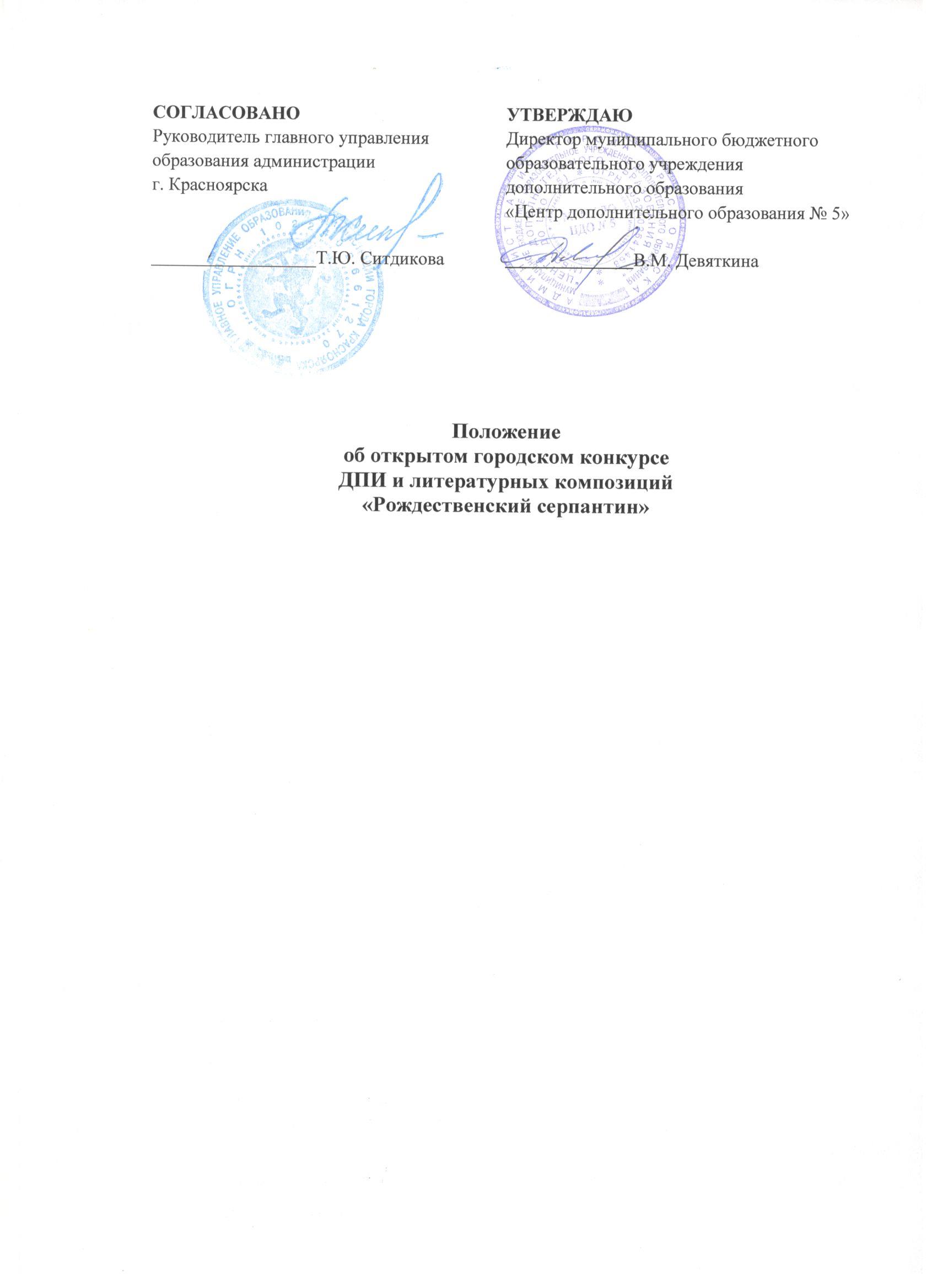       Английский язык – общепризнанное средство международной коммуникации в современном мире. Данный Конкурс является средством погружения в культуру народа - носителя языка. Празднование Рождества в любой стране мира – это настоящая сказка, связанная с интересными обычаями, традициями, историей. В период рождественских праздников англичане из чопорных и практичных превращаются в щедрых и весёлых, соединенное королевство чудесным образом превращается в мир веселья и волшебства, повсюду царит праздничное настроение, погода обычно радует снежком и морозцем. Общие положения	1.1 Городской открытый конкурс ДПИ и литературных композиций «Рождественский серпантин» (далее Конкурс) проводится в соответствии с планом работы муниципального бюджетного учреждения дополнительного образования "Центр дополнительного образования № 5" (далее - МБОУ ДО ЦДО № 5) на 2019 - 2020 учебный год.1.2. Учредителем Конкурса является главное управление образования администрации г. Красноярска.1.3. Организатором является муниципальное бюджетное образовательное учреждение дополнительного образования «Центр дополнительного образования № 5» (далее - МБОУ ДО ЦДО № 5). 1.4. Конкурс проходит с 02 декабря  по 27 декабря 2019г.2. Цель КонкурсаСоздание площадки для диалога культур, вовлечение обучающихся в англоязычную творческую деятельность посредством декоративно прикладного искусства (ДПИ) и литературных композиций. 3. Участники Конкурса3.1. Участником Конкурса может стать любой желающий в возрасте от 5 лет и старше.3.2. Возрастные категории:5 -6 лет совместно с родителями;7 – 9 лет;10 – 12 лет;13- 15 лет.16-18 лет;от 19 и старше.4. Условия и сроки Конкурса4.1. Конкурс проводится по следующим номинациям:Рождественская сказка или Рождественское поздравление (литературная композиция);Рождественская ёлка (ДПИ);Рождественский символ (блюдо, камин, омела, полено, санки, помощники санта-клауса, снеговик, чулок, и т.д.) (ДПИ);Рождественский венок (ДПИ);Рождественская открытка (живопись, ДПИ). 4.2. Заявка и видео работы в номинации «Рождественская сказка или Рождественское поздравление» принимается с пометкой «Рождественский серпантин. Рождественская сказка» на электронный адрес cdo5_konkurs@mail.ru с 02 декабря до 17 декабря (Приложение 2).4.3 Работы ДПИ и живописи сопровождающиеся заявкой заверенной директором (Приложение 1), принимаются по адресу г. Красноярск, ул. Шахтеров 2а, индекс 660020  и заявкой  в формате Word (без печати директора) на электронный адрес cdo5_konkurs@mail.ru 02 декабря до 17 декабря. 4.4. Для отдалённых районов Красноярского края (более 100 км от г. Красноярска) принимаются фото работ. От одной объёмной работы принимается 1-2 фотографии. Если это плоскостная работа – 1 фотография. Каждое фото подписывается ФИ, возраст участника. Формируются папки с названиями согласно номинациям, архивируются и отправляются на электронный адрес cdo5_konkurs@mail.ru  с 02 декабря до 17 декабря. 5. Требования к работам5.1. Принимаются авторские работы выполненные самостоятельно.5.2. Рождественская сказка - это литературная композиция с возможным участием хореографии, вокала, театрализации продолжительностью 5-15 минут. Представление должно быть представлено в видеозаписи, в формате avi, mp4. Название видеозаписи должно содержать название ОУ и название рождественской сказки. Рождественская сказка должна звучать на английском языке, с участием известных сказочных и мультипликационных героев (детских фильмов). Тема рождественской сказки – доброта, отверженность, бескорыстная помощь в канун празднования Рождества.Рождественское поздравление – на английском языке, длительность от 1 до 5 минут, с использованием костюмов, декораций, музыки и тд.5.3. К работам ДПИ относятся: батик, бумагопластика, керамика, поделки из глины, тестопластика, работа с деревом, бисероплетение; художественное вязание и т.д. с использованием натуральных материалов. Открытка принимаются размером а-4.5.4. Живописные работы принимаются размером А-3, в формате открытка (А-3 сложенная пополам), свёртывания работ не допускаются. Открытка должна открываться и закрываться, содержит в себе рисунок, поздравление. Может быть почтовая открытка (на лицевой стороне содержится рисунок, поздравление, адресат). Поздравления должны быть на английском языке. Допускается аппликация. 5.5. Декоративные и объемно-пространственные работы, высотой (длиной) от 20 см и не более 80 см.; плоскостные работы размером А-3 (А4) должны быть оформлены в паспарту. 5.6. Каждая работа должна быть снабжена этикеткой (размер этикетки: длина 5 см, высота 7 см, шрифт: Times Nev Roman, 12, интервал одинарный; расположение - правый нижний угол работы) с информацией об авторе на русском языке, английском языке:5.6. Критериями отбора для жюри при оценке творческих работ участников конкурса являются:соответствие работы заявленной теме и полнота ее отражения;  оригинальность сюжетно-образного решения;  владение основами художественной грамотности; эстетичность исполнения и оформления работы;экологичность – натуральность материалов. 5.7. Конкурсные работы можно забрать с 20.01.2020 до 31.01.2020, оставшиеся работы будут переданы на благотворительную ярмарку. 6. Награждения6.1. С 08.01.2020 до 21.01. 2020  в будничные дни работает выставка с 9.00 до 18.00.6.2.Результаты будут опубликованы 25 -26 декабря на сайте МБОУ ДО ЦДО № 5 http://cdod5.jimdo.com, в группе ВКонтакте https://vk.com/public132669736 и отправлены по электронной почте.6.3. В каждой возрастной категории, каждой номинации Конкурса устанавливаются призовые места (1- е место, 2- е место, 3- е место).6.4. Победители конкурса награждаются дипломами в электронном виде. 6.5. Руководители призёров получают благодарственные письма в электронном виде.6.6. Все участники получают дипломы участников в электронном виде. 6.7. По решению организаторов Конкурса и жюри, могут быть определены дополнительные номинации или места.Куратор Конкурса: педагог-организатор ЦДО № 5 Бондаренко Ксения Михайловна, т. 8-923-296-0663Приложение 1к Положению о городском открытом конкурсеДПИ и литературных композиций«Рождественский серпантин»Заявка на участие в городском открытом конкурсе ДПИ и литературных композиций.Живопись (графика, ДПИ) «Рождественский серпантин».Наименование учреждения______________________________________________Электронный адрес, тел. ________________________________________________Ф.И.О. руководителя объединения (кружка, студии) ________________________Контактный телефон, эл.адрес ______________________________________________Наименование объединения (кружка, студии) _________________________________________Датадиректор ОУ                              --------------------------------М.П.УВАЖАЕМЫЕ УЧАСТНИКИ, ОБРАЩАЕМ ВАШЕ ВНИМАНИЕ, ЗАЯВКА  ДОЛЖНА БЫТЬ ЗАВЕРЕНА ПЕЧАТЬ И ПОДПИСЬЮ ДИРЕКТОРА ОУПриложение 2к Положению о городском открытом конкурсеДПИ и литературных композиций«Рождественский серпантин»Заявка на участие в городском открытом конкурсе литературных композиций «Рождественский серпантин»Датадиректор ОУ                              --------------------------------М.П.УВАЖАЕМЫЕ УЧАСТНИКИ, ОБРАЩАЕМ ВАШЕ ВНИМАНИЕ, ЗАЯВКА  ДОЛЖНА БЫТЬ ЗАВЕРЕНА ПЕЧАТЬ И ПОДПИСЬЮ ДИРЕКТОРА ОУИмя:        Возраст:Название работы:   Ф.Ф.И.О. педагога (полностью):Материал и техника исполнения (ДПИ или Живопись):Название учреждения, в котором занимается участник:Name:                 Age:Title:Teacher:Ф.И. участников (полное, разборчиво)ВозрастНазвание работыТехника исполнения(живопись, графика, ДПИ)НоминацияФИО педагога(полностью, разборчиво), должность, телефон (рабочий и сотовый)Название ОУНазвание ОУНазвание ОУНазвание ОУНазвание представленияНазвание представленияНазвание представленияНазвание представленияНазвание объединения (студии, кружка)Название объединения (студии, кружка)Название объединения (студии, кружка)Название объединения (студии, кружка)ФИО участниковВозраст, классГлавные сказочные ГероиФИО руководителя, тел., эл.почта.